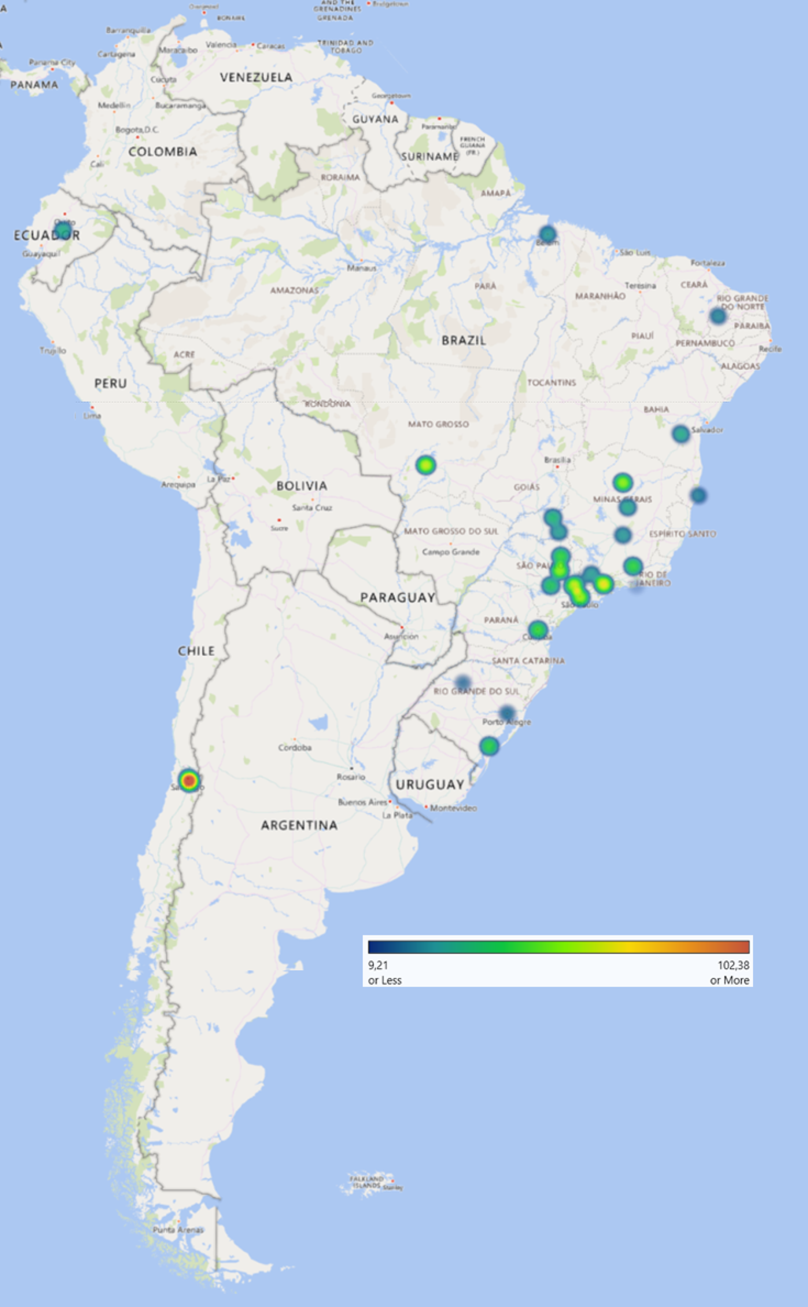 Supplementary figure 6. Mean prevalence of frailty among South American community-dwellers according to country